КЛАССНЫЙ  ЧАС ПО ПРОФОРИЕНТАЦИИЭкскурсия на фабрику мороженого.Ногинский хладокомбинат.Цели: познакомить детей с производством мороженого, проследить весь  процесс его изготовления, а также с профессиями людей хладокомбината. 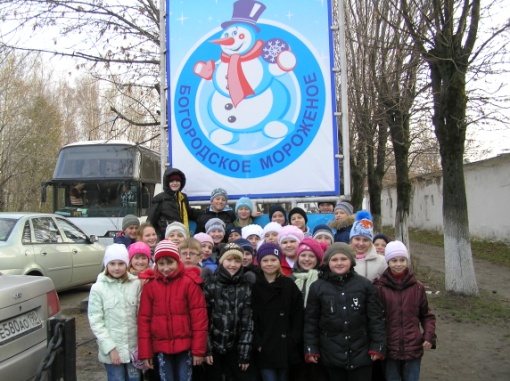 Рассказ экскурсовода.ОАО "Ногинский хладокомбинат" был основан в 1956 году. С самого первого дня своей работы, фабрика занимается производством мороженого. Сегодня, ОАО "Ногинский хладокомбинат" - один из немногих производителей, выпускающих мороженое, соответствующее  качеству «ГОСТ» по сохранившимся советским технологиям. Именно это помогло ему в 2007 году получить почётное и статусное звание - «Поставщик Московского Кремля».На производстве…
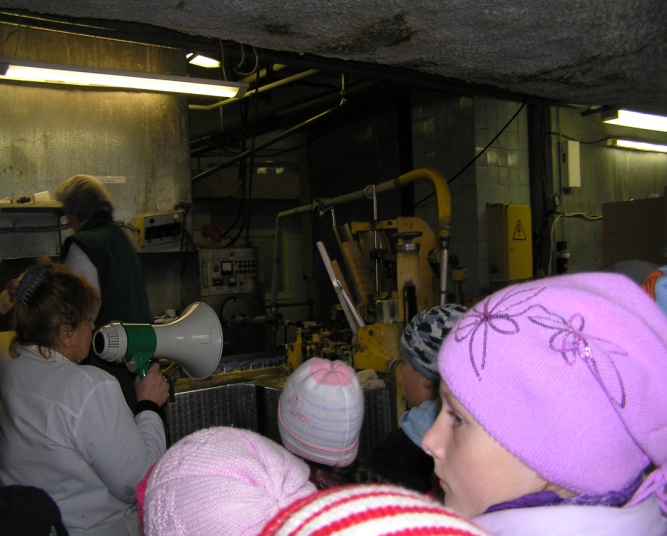 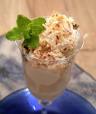       Продукция, выпускаемая на  Ногинском хладокомбинате, известна на всю Россию, а так же Казахстан и Азербайджан! Ассортимент Ногинского мороженого, состоит более чем из 60 наименований. Самое культовое и популярное мороженое, это брикеты в вафлях. 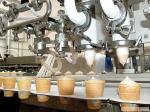 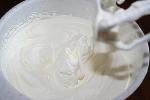 Каждый подучил вафельный стаканчик.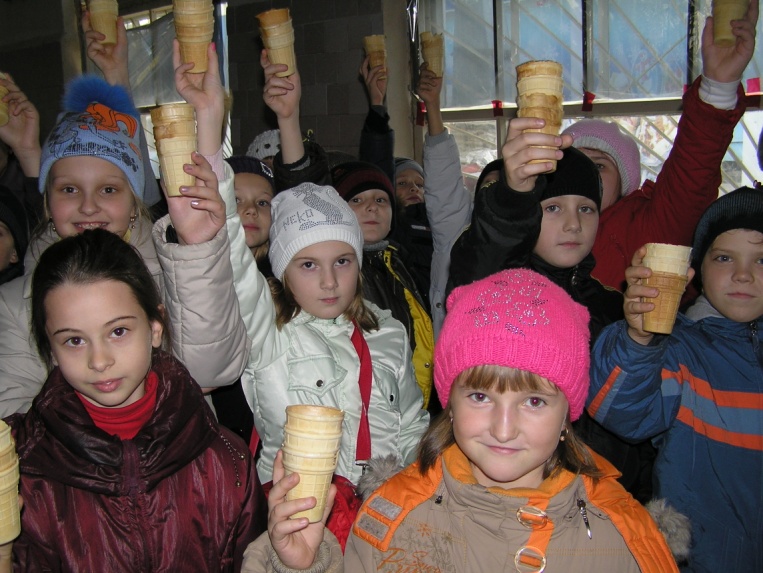 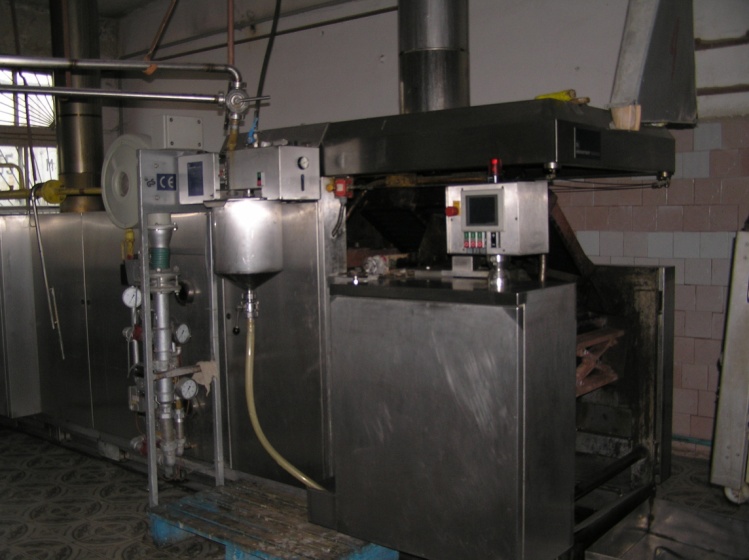 Новое оборудование для изготовления мороженого. 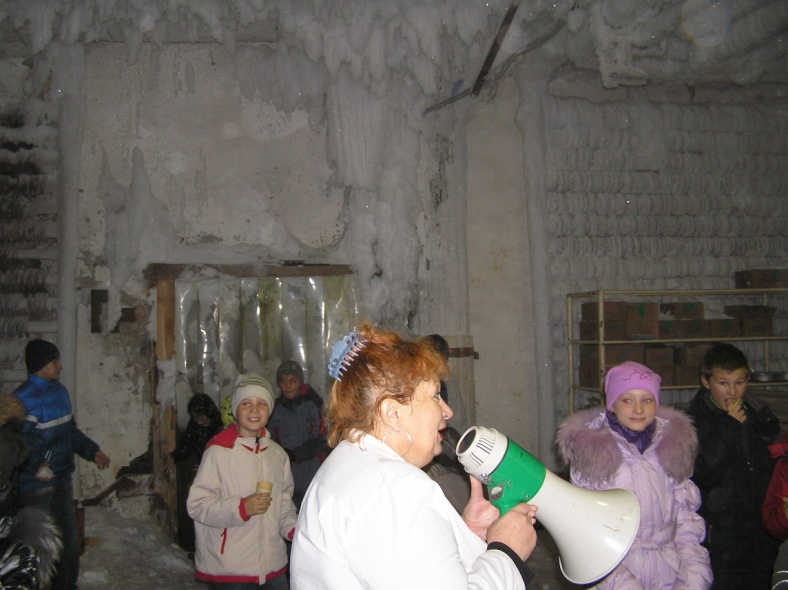 В морозильной камере очень холодно!На фабрике мороженого постоянно внедряются новые технологии производства. Одна из последних новинок - цех по производству тортов из мороженого.                              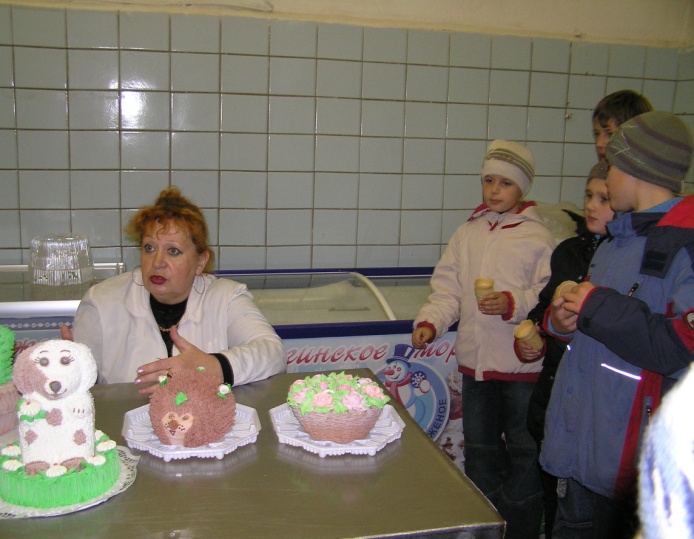 Торты – мороженое выглядят очень красиво и аппетитно.
Альбом с фотографиями заказанных изделий.  
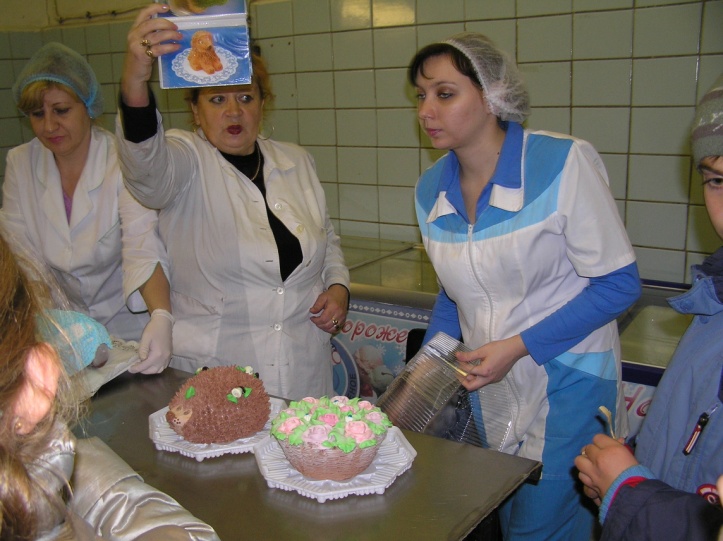 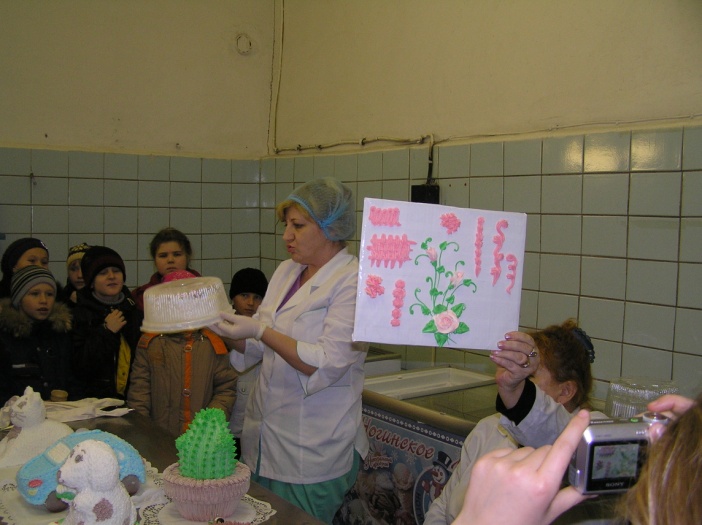 Не перестаешь удивляться мастерству человеческих рук! Каждый получил порцию сладкого мороженого!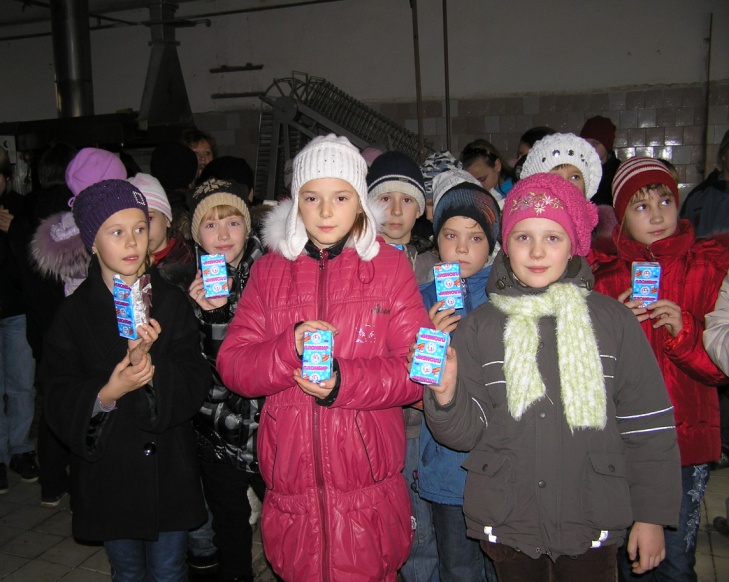 А потом еще целую коробку!
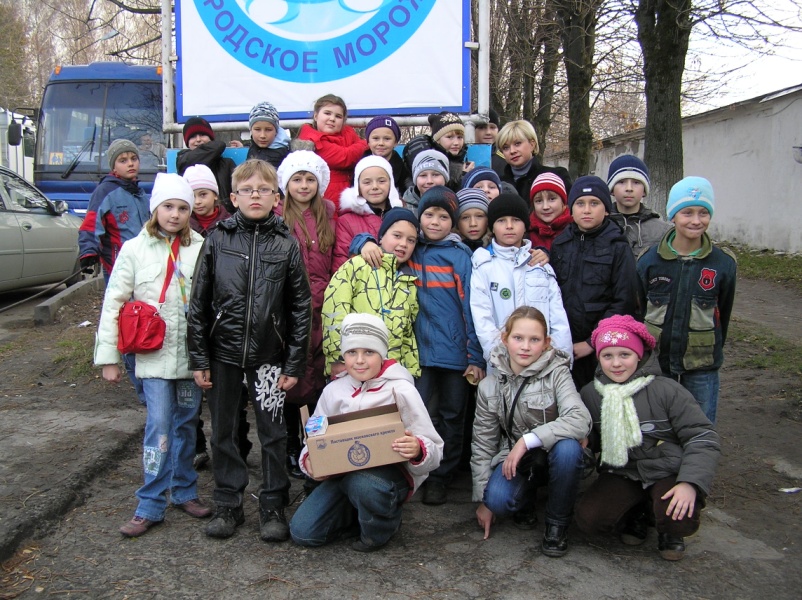 Здорово провели время. Было очень интересно и познавательно, а еще…вкусно!